	OBJEDNÁVKA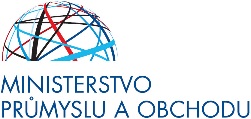 	Odběratel:	Ministerstvo průmyslu a obchodu	Objednávka číslo:	101/16/S - 10400	Na Františku 32	PRESTO - překladatelské centrum s.r.o.	110 15 Praha 1	Na Příkopě 31	110 00  Praha 1	IČ:	47609109		DIČ:	Nejsme plátci DPH !!!		Útvar:	10400	Vystavil:	XXXXXXXXXX	Datum vystavení:	05.09.2016	Telefon:	XXXXXXXXXX	Termín dodání:	31.03.2017	Fax:	XXXXXXXXXX	IČ:	26473194	Vážení,	objednáváme u Vás:	překlad s korekturou z anglického  jazyka  do  jazyka českého  a   grafické úravy dokumentu. Jedná  se	o  Referenční dokument o BAT (BREF) "Průmysl papíru a celulózy" dle přiložené specifikace /viz příloha k objednávce/	v rozsahu  cca 1432,40 NS.	Překlad s korekturou včetně grafických úprav, jakožto i jednotlivé výstupy dle specifikace, pošlete ne e-mail: ................................	Termín předání poslední části překladu (Úvod + Závěr): 28.2.2016	Termín konečného vyhotovení dokumentu: 31.3.2016	S   pozdravem	Ing. Renáta Oblezarová	vedoucí zahraničního protokolu	Odbor Kancelář ministerstva	Na faktuře uveďte laskavě číslo objednávky, jinak Vám bude faktura vrácena.	Platné elektronické podpisy: